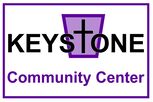 Keystone Community CenterVolunteer RolesAfter School Program:Help students with homeworkPlay with the students during free timePrepare and serve meals for studentsTeach a Bible story to the studentsHelp with group activities (checkbook, songs, crafts, etc.)One-on-one helper with younger studentsTeach a craft, skill, or artFacilitate a finance lessonTeach/monitor students brush teethCome love where you can! Adult Bible Study:Bring or help prepare a mealTeach a Bible lessonHelp lead worship with a musical instrument Sit in and get to know our attendeesCome join us- we’re a small group!Little Lambs Learning Club:Assist the lead teacher with activitiesHelp with preparing snackHelp our young students with learning new concepts Send more students our way! (We have room for 2-3 more)Food Pantry/Donations:Help organize our food pantry Help sort through and organize weekly donations we receiveCleaning Crews:Come on Thursday afternoons to clean the floors, bathrooms, tables, and anything else needed done by the DirectorCleaning supplies all providedSeasonal Programs:Backpack Drive/Love Our Teachers:Help organize school supply donationsPack backpacks/teacher bagsHelp with the backpack distributionBackyard Garden: Help with planting, harvesting, and cleaning the garden areaOrganize the tool house, garden patio, etc.Quilting Class:Assist ladies and teen girls with sewing activities Come to our class and bring girl friends! Teach the class something to sewHelp set up and tear down Summer Camps:Reach out directly to our director if you wish to know more about specific ways to help with camps going on during the summer! (Contact information is on ‘Contact Us’ page)Food Bags/Seasonal Food Boxes:Assist our daily volunteer with putting together weekly/monthly food bagsSort through donated itemsHelp put together Thanksgiving, Christmas, and/or Easter food boxesHelp us distribute food boxes around those holidays